Занятие №6 «Статистические характеристики»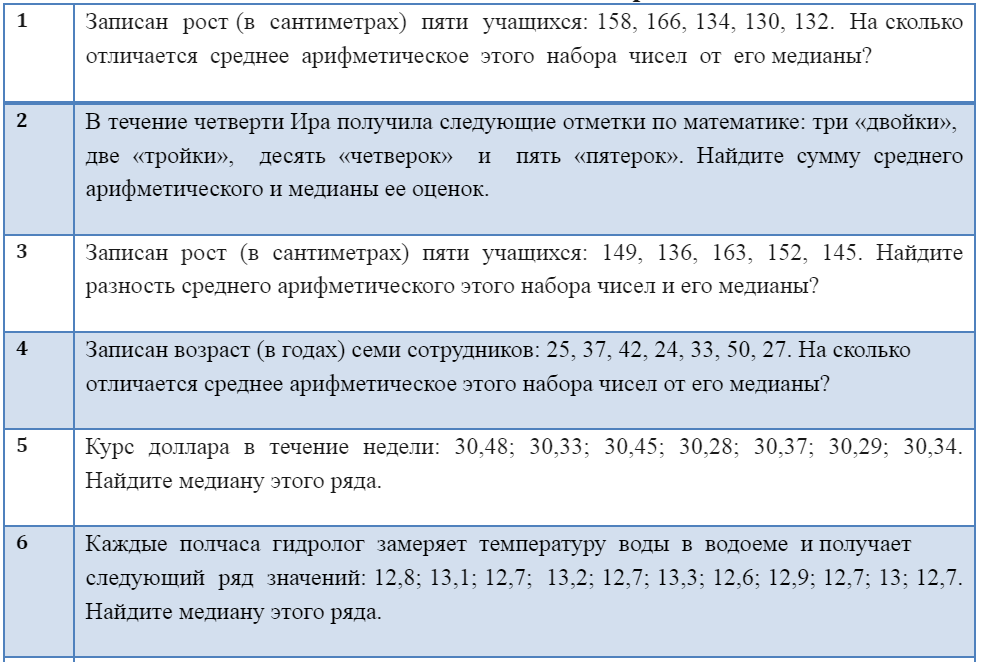 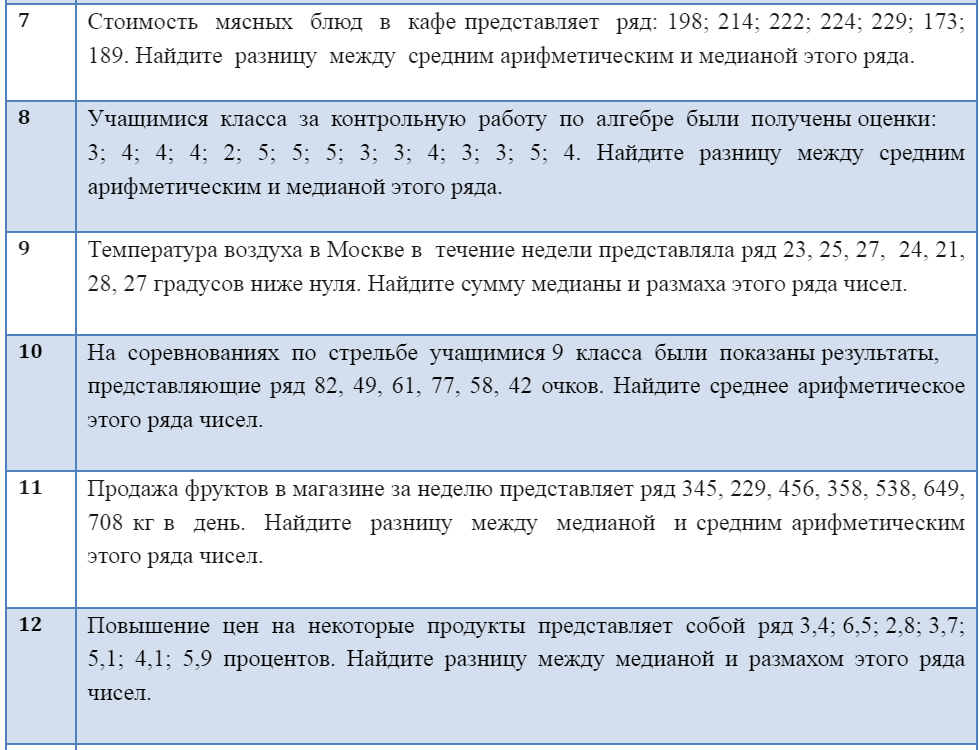 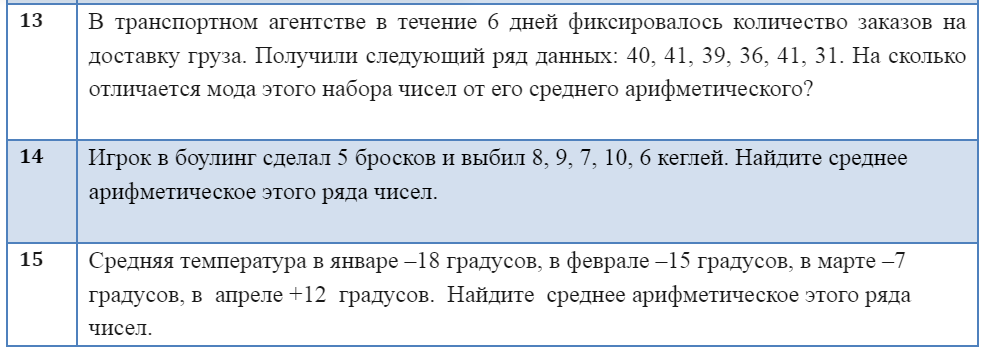 16. В таблице приведены полученные спортивными командами семиклассников некоторой школы баллы за участие в соревнованиях:Найдите среднее арифметическое (с точностью до десятых) полученных командами баллов, моду, медиану и размах представленного числового набора.17. В течение учебного года Иван несколько раз участвовал в соревнованиях по прыжкам в высоту. По итогам всех соревнований он показал следующие результаты:Найдите средний результат Ивана по прыжкам в высоту (с точностью до сантиметров), моду, медиану и размах представленного числового набора.Ответы: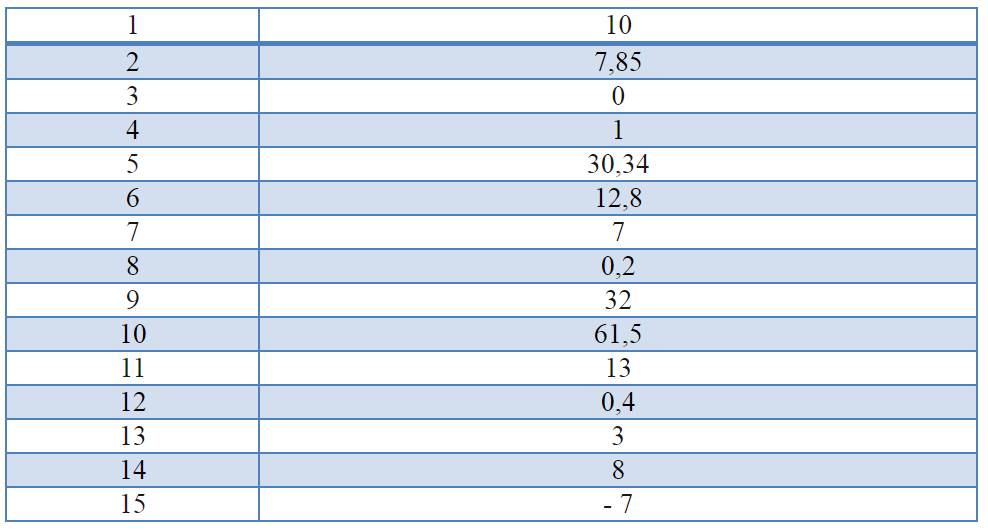 КомандаКоличество баллов7 «А»117 «Б»197 «В»177 «Г»87 «Д»197 «Е»21РезультатКоличество раз1м 21м 10 см41м 20 см51м 30 см21м 40 см1